Werkblad zondag 24 maartWELKOM in de kerk , het Huis van God!De 7 weken voor Goede Vrijdag en Pasen noemen we de Lijdensweken. Vandaag begint de 1e – 2e – 3e – 4e – 5e – 6e – 7e week. 
Deze zondag wordt PALMPASEN genoemd.                                                            Waarom is dat, denk jij?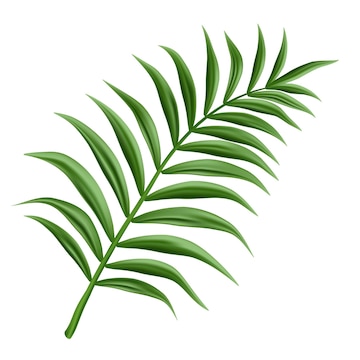 ……………………………………………………………………………………………Het is vandaag een bijzondere dienst, omdat 6 jongeren uit onze gemeente belijdenis van het christelijke geloof afleggen.                             Ontdek jij hun namen? onMna    - ……………….		llJëoe - ……………………ijstthMa  - ……………….		leihC  - ……………………saJnijm    - ……………….		ïLso    - ……………………We lezen uit de Bijbel: ………………………………..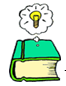     De Heere Jezus loopt met Zijn discipelen richting    0 Kapernaüm	0 Jeruzalam		0 Bethlehem    Bij welke berg komen ze?    0 Horeb		0 Olijfberg		0 Gerizim    Welk dier moeten de discipelen gaan halen?    0 ezelin		0 paard		0 lam    Welke profeet heeft dit al voorzegd?    0 Jesaja		0 Ezechiël		0 Zacharia    Wat spreiden de mensen uit op de weg?    0 takken		0 kleren		0 matten    Wat roepen de mensen die voorop lopen?    0 Uit de weg!	0 Hosanna!		0 Leve de koning!L E E R P S A L M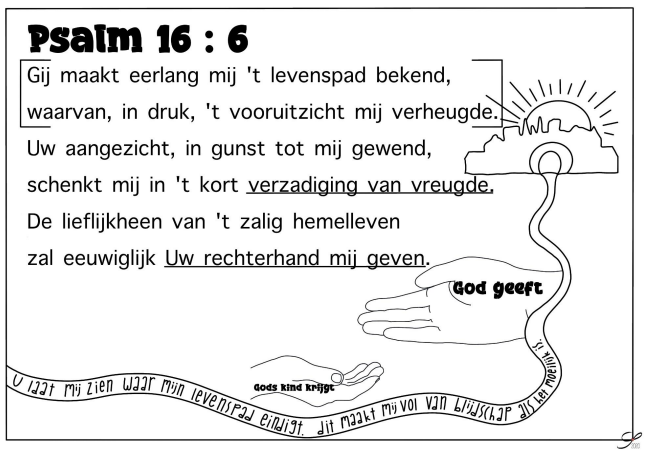 L E E R T E K S TJesaja 53 : 5bDoor Zijn …………… is er voor ons …………..( genezing – striemen )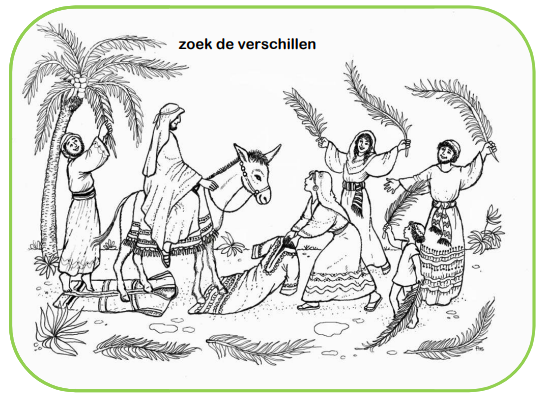 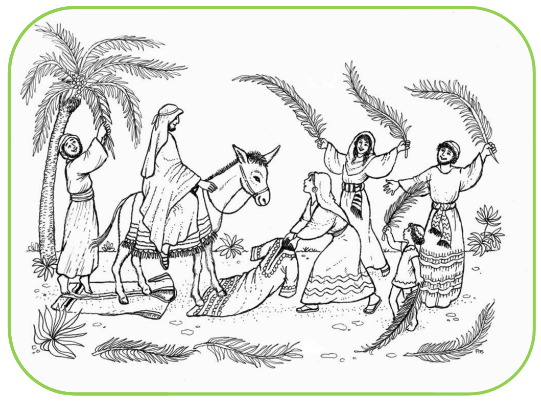 